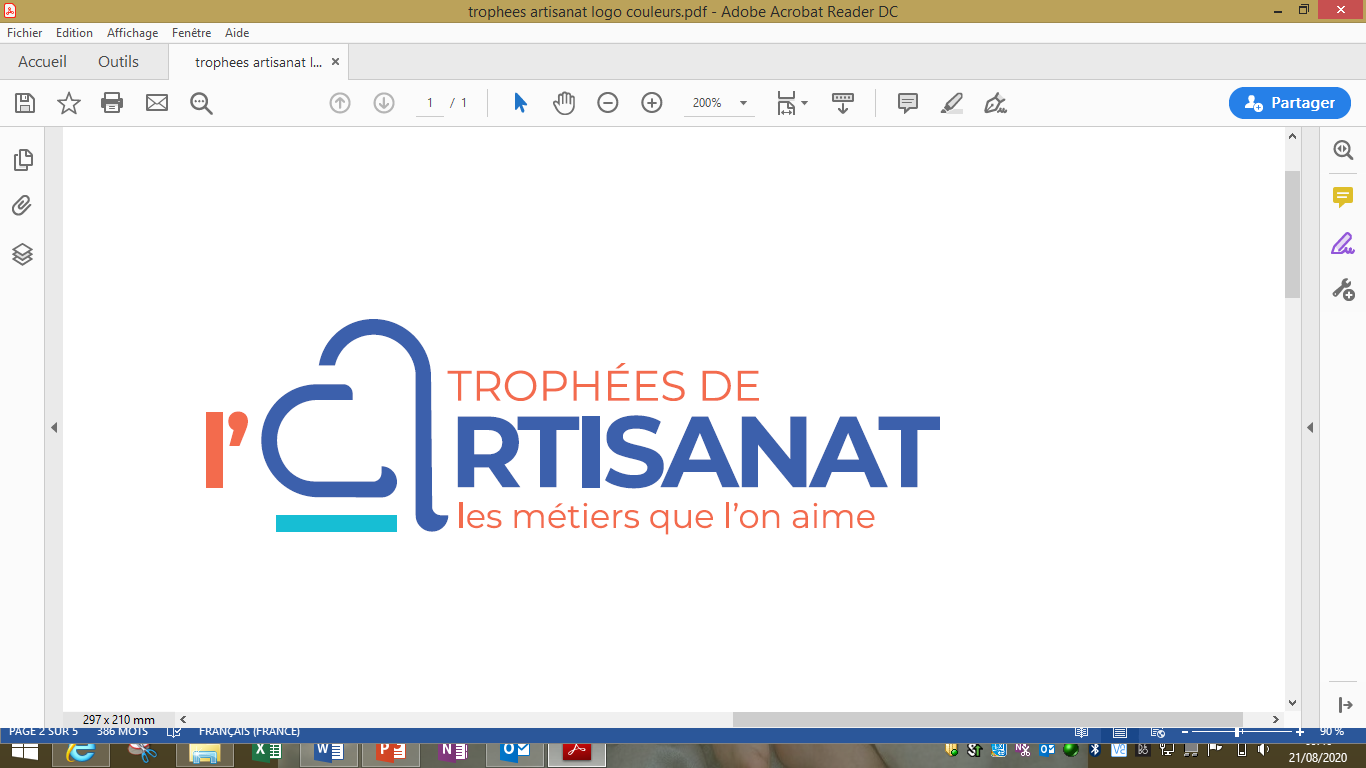 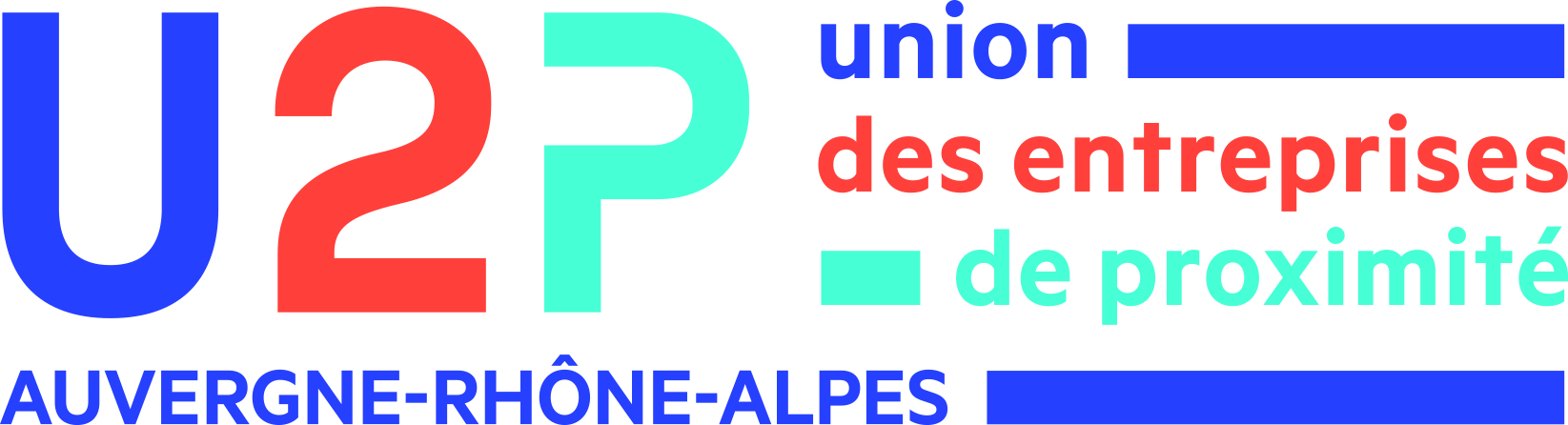 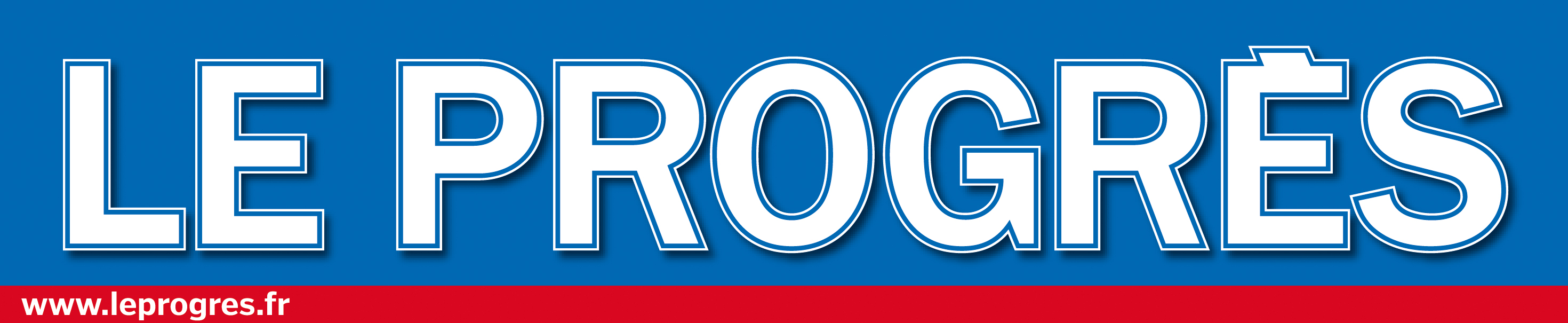 Fort du succès de ses précédentes éditions Les Trophées de l’Artisanat Reviennent pour la 6ème année consécutive !LES TROPHÉES« Trophée du bâtiment à un artisan confirmé »« Trophée du bâtiment à un nouvel artisan »« Trophée des services et de la production à un artisan confirmé »« Trophée des services et de la production à un nouvel artisan »« Trophée des métiers de bouche à un artisan confirmé »« Trophée des métiers de bouche à un nouvel artisan »« Trophée de l’International »Métiers du bâtiment
plombier, chauffagiste, maçon, plâtrier, peintre, charpentier, électricien…Métiers de bouche 
boulanger, pâtissier, glacier, chocolatier, boucher, charcutier, traiteur, poissonnier, caviste, épicier, hôtellerie, restauration…Métiers des services et de la production 
coiffeur, esthéticienne, fleuriste, cordonnier, horloger-bijoutier, mécanique auto, cycles, électrotechnicien, plasturgie…CRITÈRES DE SÉLECTION Quel que soit le secteur (bâtiment/métiers de bouche/production et services) :Nous récompensons une histoire et un parcours, si possible originalLe chef d’entreprise doit porter les valeurs de l’artisanat :     qualité/innovation, transmission des savoirs, proximité, …L’entreprise doit être issue de la région Auvergne-Rhône-AlpesLe chef d’entreprise doit si possible être non primé par un autre trophéeL’entreprise doit être inscrite au répertoire de la Chambre des Métiers ou relever du champ de représentation de l’U2PUne réponse développée à chaque question est souhaitée (au minimum 3 lignes)Vous avez la possibilité d’étoffer votre candidature avec une vidéoARGUMENTAIREParlez-nous de vous, de votre entreprise : Pour quel trophée candidatez-vous ? Quelles sont les raisons de votre candidature ? En quoi votre projet est en lien avec le trophée choisi ? Quelques chiffres sur votre projet : effectif, CA, croissance, …Comment voyez-vous votre projet sur le long terme ?Compléments d’informations : MERCI !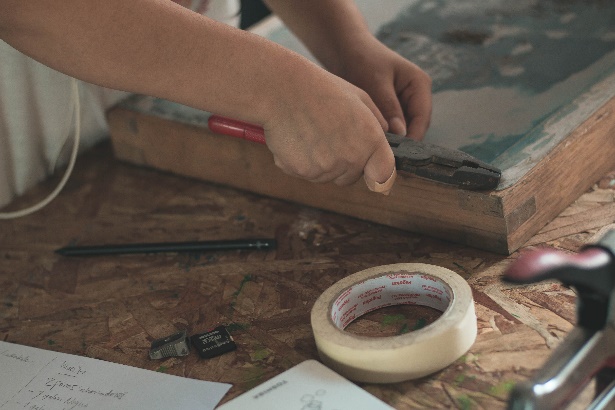 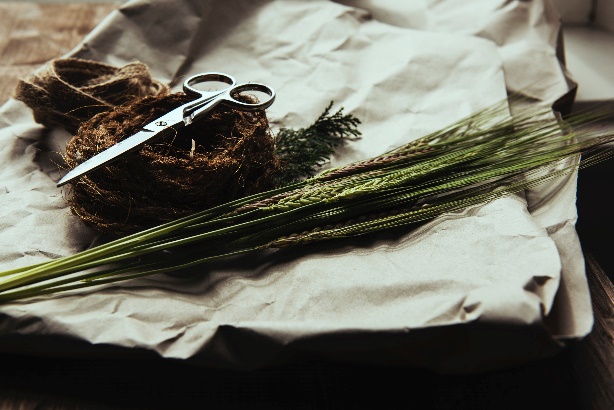 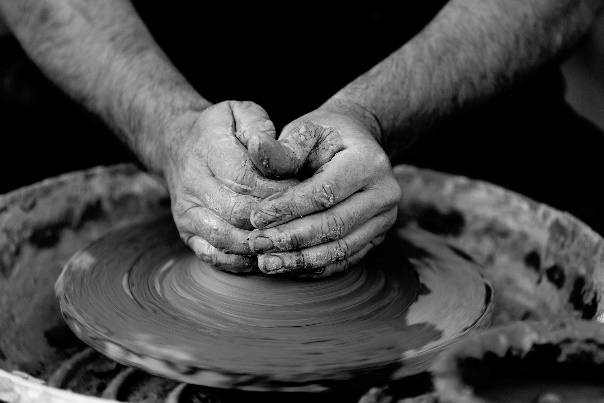 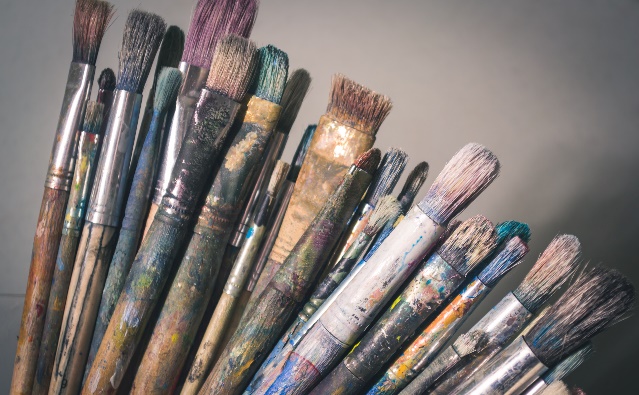 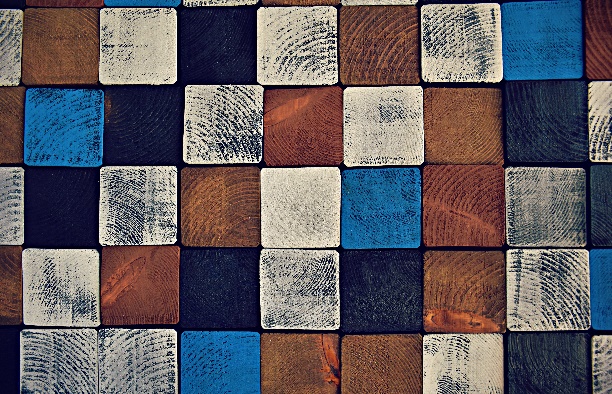 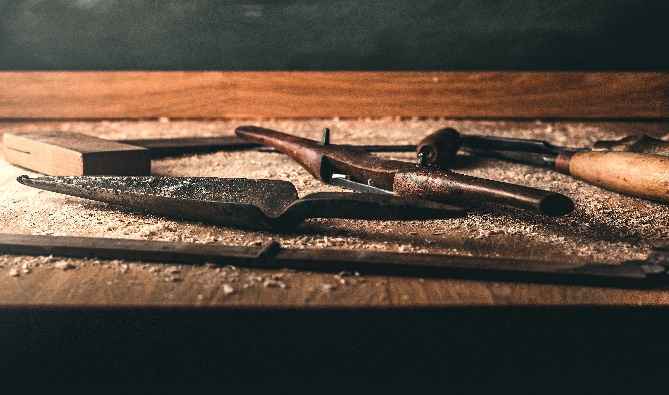 ACTIVITÉPRÉNOM / NOMFONCTIONADRESSETEL PORTABLEMAIL SITE WEB / AUTRE ÉLÉMENT 